開催日：令和5年9月2日（土）　11:00-17:00  /  場　所：飛騨市文化交流センター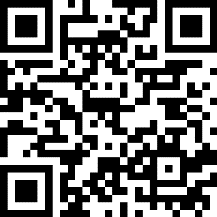 ■右のフォームからも申し込みできます　⇒　（　申　込　先　）〒509-4292　岐阜県飛騨市古川町本町2-22  飛騨市役所まちづくり観光課　資源係宛てTel：0577-73-7463(直通)　Fax：0577-73-6866　E-mail：hidayakusou@city.hida.lg.jp【申込期限：令和5年5月19日（金）】開催日：令和5年9月3日（日）10:00-15:00 当日の特設会場を希望する方は提出してください。自店舗で参加する場合は薬草週間（申込書3）のみご提出ください。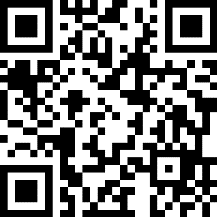 ■右のフォームからも申し込みできます　⇒　【申込期限：令和5年5月19日（金）】【薬草週間】令和5年8月28日(月)～9月3日（日）　⇒ 1日の参加でもOK。特別会場を希望する方は申込書1または2をご提出ください。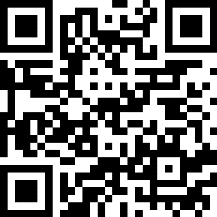 ■右のフォームからも申し込みできます　⇒　【申込期限：令和5年5月19日（金）】出店者名（店名・団体名等）タイトル（PR用）代表者氏名（当日責任者）電話番号住所〒　　　－　　　　〒　　　－　　　　〒　　　－　　　　〒　　　－　　　　〒　　　－　　　　メールアドレス出店内容展示物、販売商品、その他イベントの内容を詳しく記入してください。展示物、販売商品、その他イベントの内容を詳しく記入してください。展示物、販売商品、その他イベントの内容を詳しく記入してください。展示物、販売商品、その他イベントの内容を詳しく記入してください。展示物、販売商品、その他イベントの内容を詳しく記入してください。希望コマ数コマ1コマ　⇒机１枚（45cm×180cm）、パネル１枚（120cm×180cm）、椅子２脚※申込件数によりご希望に添えない場合もあります。机１枚（45cm×180cm）、パネル１枚（120cm×180cm）、椅子２脚※申込件数によりご希望に添えない場合もあります。机１枚（45cm×180cm）、パネル１枚（120cm×180cm）、椅子２脚※申込件数によりご希望に添えない場合もあります。その他連絡事項コマ以外のスペースを希望する方は、こちらに詳細を記入して下さい。別スペースの確保を検討します。コマ以外のスペースを希望する方は、こちらに詳細を記入して下さい。別スペースの確保を検討します。コマ以外のスペースを希望する方は、こちらに詳細を記入して下さい。別スペースの確保を検討します。コマ以外のスペースを希望する方は、こちらに詳細を記入して下さい。別スペースの確保を検討します。コマ以外のスペースを希望する方は、こちらに詳細を記入して下さい。別スペースの確保を検討します。出店者名(店名・団体名等)タイトル（PR用）代表者氏名（当日責任者）電話番号住所〒　　　－　　　　〒　　　－　　　　〒　　　－　　　　メールアドレス出展内容□展示　□販売　□ワークショップ　□その他□展示　□販売　□ワークショップ　□その他□展示　□販売　□ワークショップ　□その他出店内容展示物、販売商品、ワークショップ内容（料金・時間帯・定員）等を詳しく記入してください。展示物、販売商品、ワークショップ内容（料金・時間帯・定員）等を詳しく記入してください。展示物、販売商品、ワークショップ内容（料金・時間帯・定員）等を詳しく記入してください。出店時間　　　　　：　　　　　　～　　　　　　：　　　　　　　　　　：　　　　　　～　　　　　　：　　　　　　　　　　：　　　　　　～　　　　　　：　　　　　予約□予約制で、市が提供する予約フォームの利用を希望します。□予約制で、市が提供する予約フォームの利用を希望します。□予約制で、市が提供する予約フォームの利用を希望します。必要備品□机（45＊180cm程度）×　　個　／　□椅子　　脚□電気 コンセント　　口（延長コードはご持参ください）　／　□水道□その他（　　　　　　　　　　　　　　　　　　　　　）※申込件数によりご希望に添えない場合もあります。□机（45＊180cm程度）×　　個　／　□椅子　　脚□電気 コンセント　　口（延長コードはご持参ください）　／　□水道□その他（　　　　　　　　　　　　　　　　　　　　　）※申込件数によりご希望に添えない場合もあります。□机（45＊180cm程度）×　　個　／　□椅子　　脚□電気 コンセント　　口（延長コードはご持参ください）　／　□水道□その他（　　　　　　　　　　　　　　　　　　　　　）※申込件数によりご希望に添えない場合もあります。その他連絡事項出店者名(店名・団体名等)タイトル（PR用）代表者氏名（当日責任者）電話番号住所〒　　　－　　　　〒　　　－　　　　〒　　　－　　　　メールアドレス出展内容□展示　□販売　□ワークショップ　□その他□展示　□販売　□ワークショップ　□その他□展示　□販売　□ワークショップ　□その他出店内容展示物、販売商品、ワークショップ内容（料金・時間帯・定員）等を詳しく記入してください。展示物、販売商品、ワークショップ内容（料金・時間帯・定員）等を詳しく記入してください。展示物、販売商品、ワークショップ内容（料金・時間帯・定員）等を詳しく記入してください。薬草週間出店日程□28日(月)　□29日(火)　□30日(水)　□31日(木)　□1日(金)　□2日(土)　□3日(日）□28日(月)　□29日(火)　□30日(水)　□31日(木)　□1日(金)　□2日(土)　□3日(日）□28日(月)　□29日(火)　□30日(水)　□31日(木)　□1日(金)　□2日(土)　□3日(日）出店時間　　　　　：　　　　　　～　　　　　　：　　　　　　　　　　：　　　　　　～　　　　　　：　　　　　　　　　　：　　　　　　～　　　　　　：　　　　　予約□予約制で、市が提供する予約フォームの利用を希望します。□予約制で、市が提供する予約フォームの利用を希望します。□予約制で、市が提供する予約フォームの利用を希望します。その他連絡事項